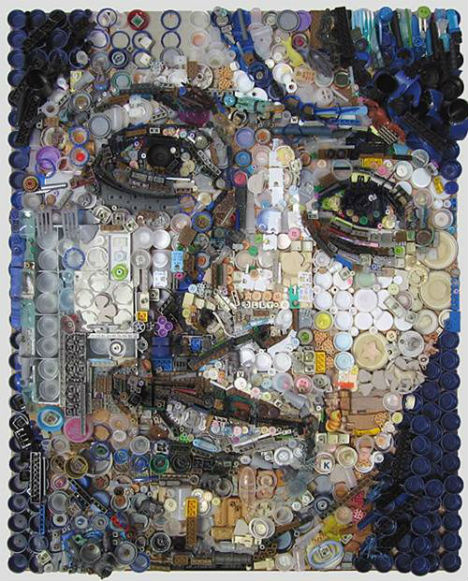 Investigation Work Book = 40%Studio Work = 60%Appropriate Resources